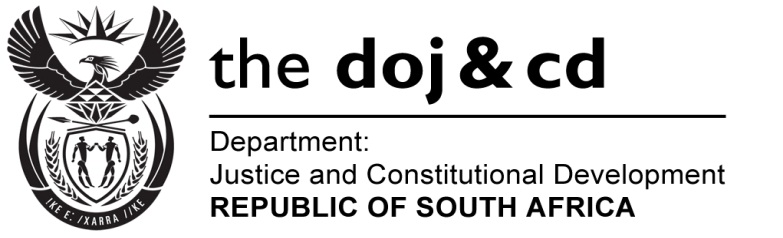 NATIONAL ASSEMBLYQUESTION FOR WRITTEN REPLYPARLIAMENTARY QUESTION NO: 2339DATE OF QUESTION PAPER: 28 OCTOBER 2016DATE OF SUBMISSION: 11 NOVEMBER 2016Mr W Horn (DA) to ask the Minister of Justice and Correctional Services:What are the detailed reasons for the decline in the (a) conviction and (b) sentencing rates of cases of (i) organised and (ii) house robbery crimes in the National Prosecuting Authority’s 2015-16 annual report, which do not comport with a decline in national crime rates?NW2674EREPLYRegarding the Organised crimeThe organised crime statistics reflected relate to those cases within the ambit of the  Organised Crime component. The NPA does not intend to measure the crime but rather the effectiveness and performance of the components dealing with the more serious and complicated cases of organised crime. The focus of this component includes:Bank robberies, cash-in-transit heists, car and truck hijacking; business robberies, syndicate house robberies and ATM attacks;Trafficking in Precious Metals, and Diamonds;	Non- Ferrous metals; (SEC 3 OF ACT 18 OF 2015 - Offence relating to essential infrastructure)Endangered species;Drug trafficking;Human Trafficking; Gang related matters under POCA;Racketeering and money laundering offences;Any other investigations referred to OCIU by SAPS managementRegarding the House RobberiesInvestigations on house robberies, similar to most other serious crimes, take some time to finalise and then also take quite a substantial time to be finalised once the trial has started. On average, these cases last between 12 to 24 months to be finalised. If there is an increase of these cases during the 2016/17 financial year, this will only reflect from the following year in the court performance data. NPA performance on house robberies finalised during 2015/16 was in line with the trend by the SAPS as reflected during their 2014/15 financial year, which has in fact shown a decline for the previous three successive years. The following is an extract from the SAPS Annual Report information for 2014/15:15Comparison 2013-2014 with 2014-2015Comparison 2013-2014 with 2014-2015ProvinceApril 2005
to
March 2006April 2006
to
March 2007April 2007
to
March 2008 April 2008
to
March 2009 April 2009
to
March 2010April 2010
to
March 2011April 2011
to
March 2012April 2012
to
March 2013April 2013
to
March 2014April 2014
to
March 2015Case
Diff% Change%
Contribution1Gauteng74990676436355968961744297044764475682966798866172-1816-2,7%26,1%2Western Cape40837430114223942792431714368544494495095050347783-2720-5,4%18,8%3KwaZulu-Natal40631394863689837515402313943941010454044396943274-695-1,6%17,1%4Eastern Cape32978314212934628380282332708626825257822464324329-314-1,3%9,6%5Mpumalanga20305194441878519766192061802618117187771848918183-306-1,7%7,2%6Limpopo12768123461179012332139361337615225148511647716466-11-0,1%6,5%7North West154631368413576142771485914740145691570515388156872991,9%6,2%8Free State17353159391554516040156821482815101172841631415618-696-4,3%6,2%9Northern Cape60785488490054025531498548515711601362041913,2%2,4%South Africa261402248462236638245465255278246612244667261319259784253716-6068-2,3%